MARKING SCHEEME  CHEM  F4   PP1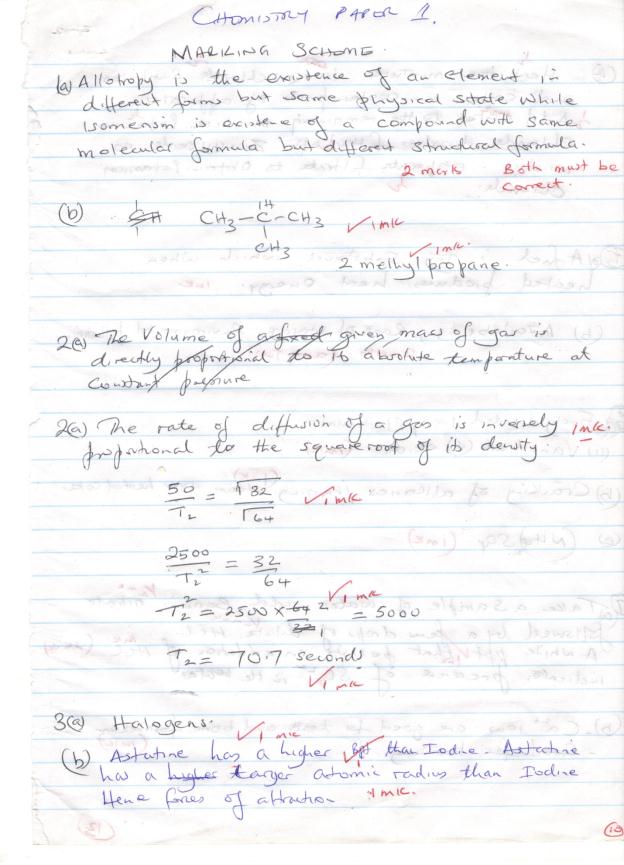 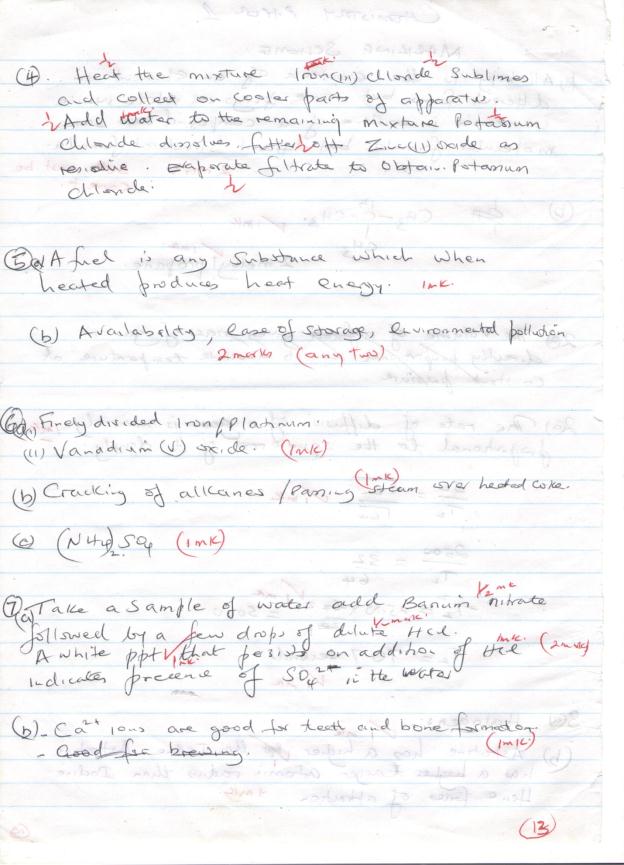 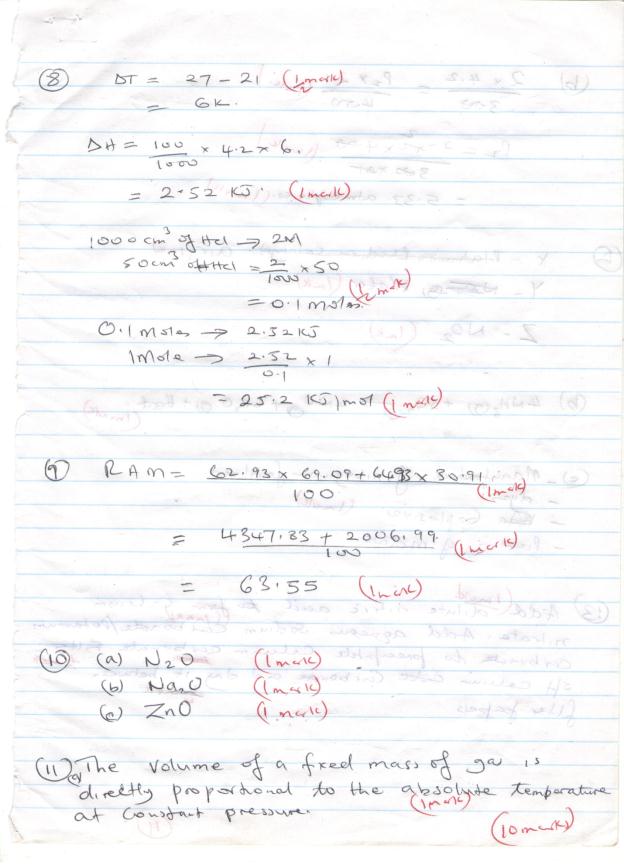 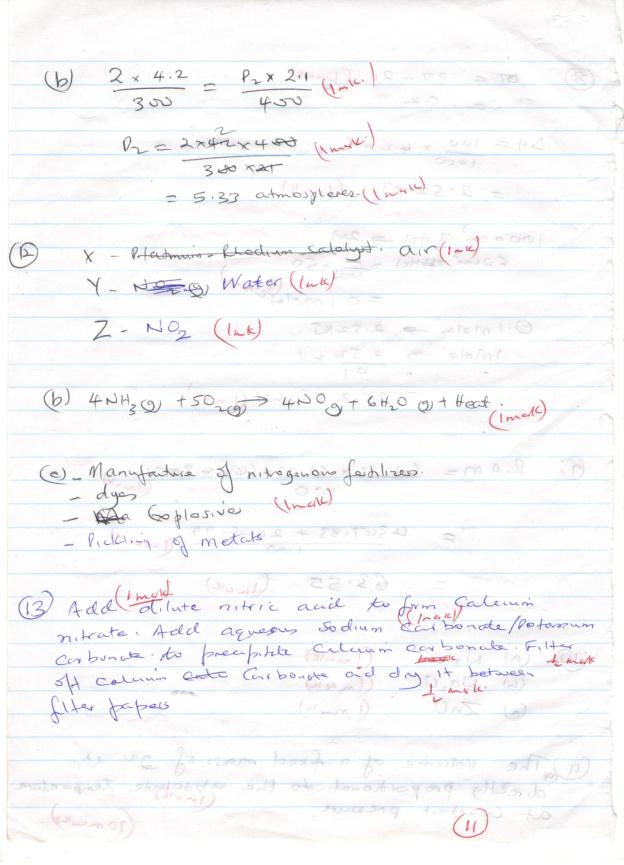 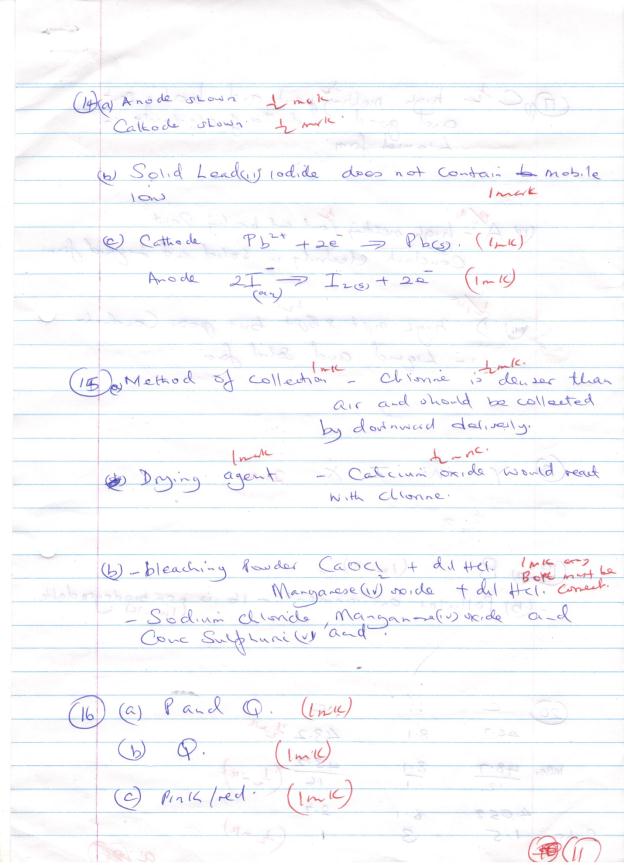 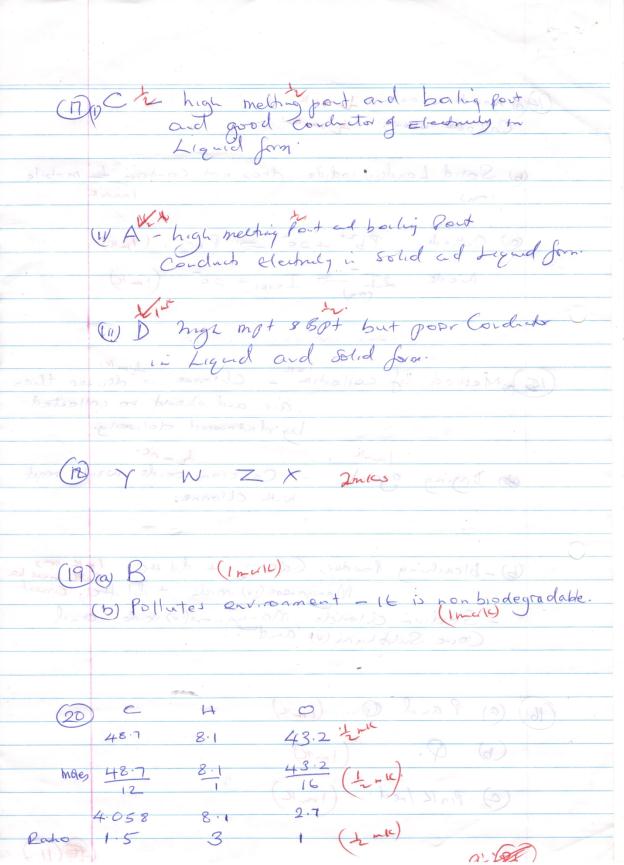 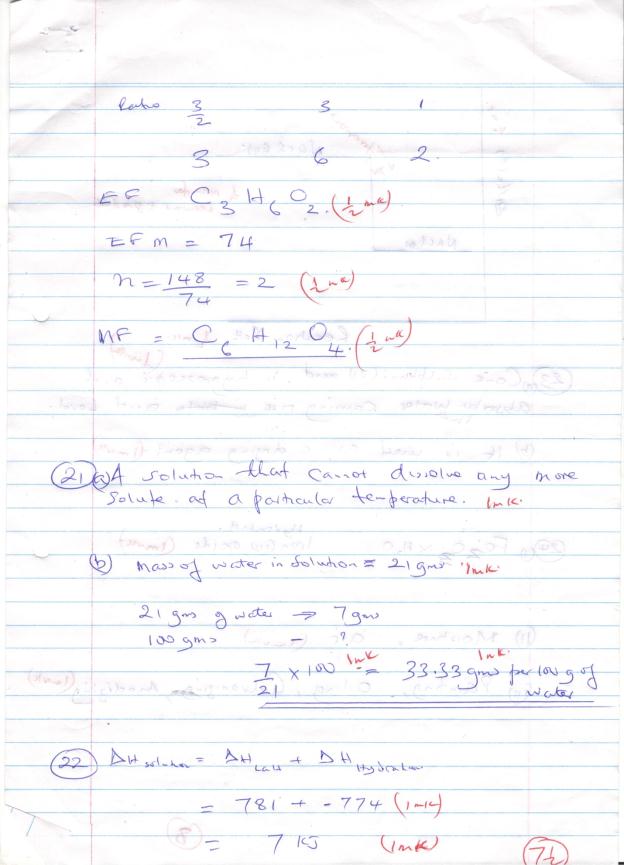 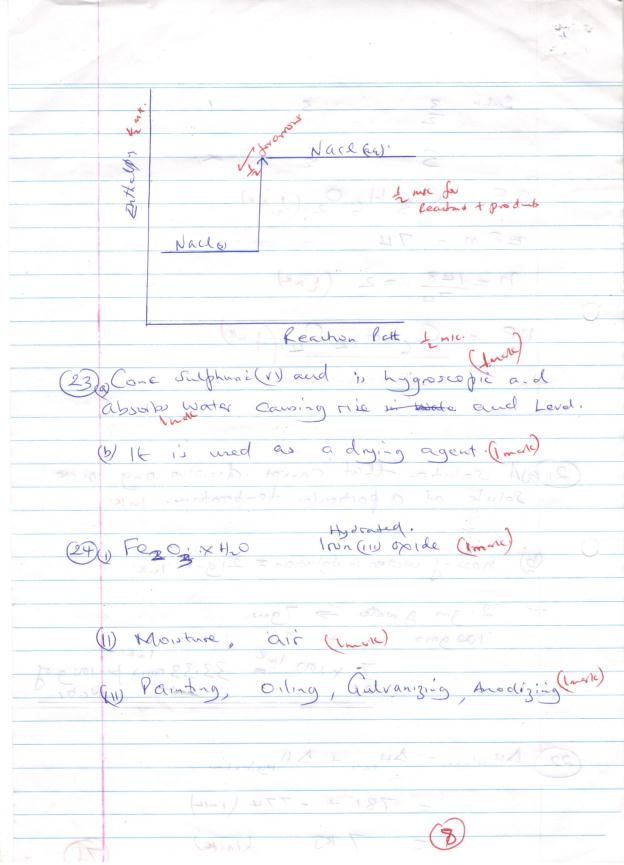 